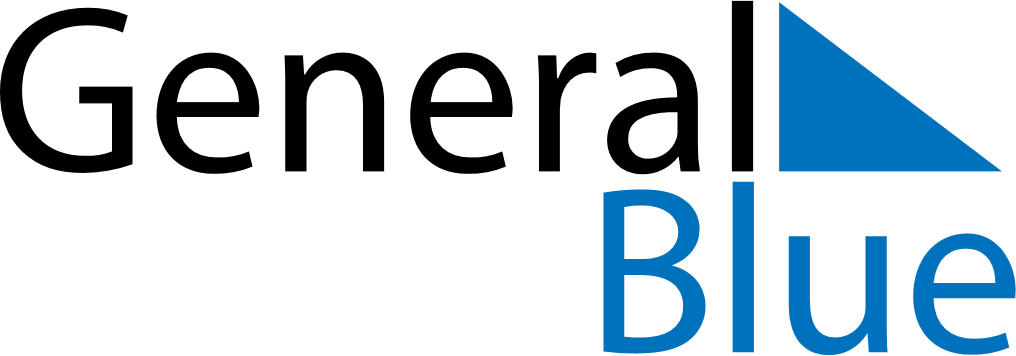 September 2024September 2024September 2024September 2024September 2024September 2024Kaskinen, Ostrobothnia, FinlandKaskinen, Ostrobothnia, FinlandKaskinen, Ostrobothnia, FinlandKaskinen, Ostrobothnia, FinlandKaskinen, Ostrobothnia, FinlandKaskinen, Ostrobothnia, FinlandSunday Monday Tuesday Wednesday Thursday Friday Saturday 1 2 3 4 5 6 7 Sunrise: 6:23 AM Sunset: 8:46 PM Daylight: 14 hours and 22 minutes. Sunrise: 6:26 AM Sunset: 8:43 PM Daylight: 14 hours and 16 minutes. Sunrise: 6:29 AM Sunset: 8:39 PM Daylight: 14 hours and 10 minutes. Sunrise: 6:31 AM Sunset: 8:36 PM Daylight: 14 hours and 4 minutes. Sunrise: 6:34 AM Sunset: 8:33 PM Daylight: 13 hours and 58 minutes. Sunrise: 6:37 AM Sunset: 8:29 PM Daylight: 13 hours and 52 minutes. Sunrise: 6:39 AM Sunset: 8:26 PM Daylight: 13 hours and 46 minutes. 8 9 10 11 12 13 14 Sunrise: 6:42 AM Sunset: 8:23 PM Daylight: 13 hours and 40 minutes. Sunrise: 6:44 AM Sunset: 8:19 PM Daylight: 13 hours and 34 minutes. Sunrise: 6:47 AM Sunset: 8:16 PM Daylight: 13 hours and 28 minutes. Sunrise: 6:50 AM Sunset: 8:13 PM Daylight: 13 hours and 23 minutes. Sunrise: 6:52 AM Sunset: 8:09 PM Daylight: 13 hours and 17 minutes. Sunrise: 6:55 AM Sunset: 8:06 PM Daylight: 13 hours and 11 minutes. Sunrise: 6:58 AM Sunset: 8:03 PM Daylight: 13 hours and 5 minutes. 15 16 17 18 19 20 21 Sunrise: 7:00 AM Sunset: 7:59 PM Daylight: 12 hours and 59 minutes. Sunrise: 7:03 AM Sunset: 7:56 PM Daylight: 12 hours and 53 minutes. Sunrise: 7:05 AM Sunset: 7:53 PM Daylight: 12 hours and 47 minutes. Sunrise: 7:08 AM Sunset: 7:49 PM Daylight: 12 hours and 41 minutes. Sunrise: 7:11 AM Sunset: 7:46 PM Daylight: 12 hours and 35 minutes. Sunrise: 7:13 AM Sunset: 7:43 PM Daylight: 12 hours and 29 minutes. Sunrise: 7:16 AM Sunset: 7:39 PM Daylight: 12 hours and 23 minutes. 22 23 24 25 26 27 28 Sunrise: 7:19 AM Sunset: 7:36 PM Daylight: 12 hours and 17 minutes. Sunrise: 7:21 AM Sunset: 7:33 PM Daylight: 12 hours and 11 minutes. Sunrise: 7:24 AM Sunset: 7:29 PM Daylight: 12 hours and 5 minutes. Sunrise: 7:26 AM Sunset: 7:26 PM Daylight: 11 hours and 59 minutes. Sunrise: 7:29 AM Sunset: 7:23 PM Daylight: 11 hours and 53 minutes. Sunrise: 7:32 AM Sunset: 7:19 PM Daylight: 11 hours and 47 minutes. Sunrise: 7:34 AM Sunset: 7:16 PM Daylight: 11 hours and 41 minutes. 29 30 Sunrise: 7:37 AM Sunset: 7:13 PM Daylight: 11 hours and 35 minutes. Sunrise: 7:40 AM Sunset: 7:10 PM Daylight: 11 hours and 29 minutes. 